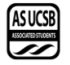 Senate Agenda Associated Students 17 February 2021 Zoom Minutes/Actions recorded by: Maggie BoyleCALL TO ORDER by Tianna White , INTERNAL VICE PRESIDENT  at 6:34PMA) MEETING BUSINESS We ask you to join us in acknowledging the Chumash Peoples, their Elders, both past and present, as well as their future generations. We would like to take this opportunity for us all to reflect on how the work we do here today, in our search for knowledge, our opportunities to teach, and every day, in our chosen fields, affects these lands and the peoples of these lands that we work with and research to protect.We acknowledge that this University system was founded upon exclusions and erasures of many Indigenous peoples, including those on whose lands this institution is located, the villages and unceded lands of the Chumash people.  This UCSB Administration has failed to faithfully and dutifully support the traditional custodians of these lands, Chumash people and Indigenous students, through their continued support of Mauna Kea.As we work together to prevent further damage to these lands and waters that support not only our livelihoods, recreation, lifestyles, research, and education, we remember that the Chumash peoples of this area have been separated from these lands, unable to maintain livelihoods as they should, unable to recreate traditionally, unable to maintain their traditional lifeways freely, and unable to have the same access to their lands that we are provided, to do their own traditional research and educate their future generations.The Chumash people are comprised of the descendants of Indigenous peoples removed from their Island of origin Limuw (Santa Cruz), Anyapac (Anacapa), Wima (Santa Rosa) and Tuqan (San Miguel), subjugated by 5 missions during Spanish colonization of the Central Coast, from Malibu to Morro Bay and inland to Bakersfield. The Villages, upon which this University sits, were a safe haven for maritime travelers. A place alive with trading, hospitality, and abundance. A place where knowledge of and from the surrounding areas, far and wide, was shared with all people of this place and its many visitors. A traditional place of sharing knowledge and education. A tradition this University has an obligation to remember.Many of the projects and research conducted by this University are within the traditional territory of the Chumash Peoples, and/or affect other Indigenous peoples in their territories and in spite of all of this, each Tribe, Council, Clan, and Band is working diligently to restore and continue their traditional stewardship practices on these lands and heal from this historical trauma.The damage that has been done and continues to be done by not sharing the true history and legacy in this place and others, and by the exploitation of the Natural Cultural Resources of these areas, can never be erased, there is no mitigation or research project that can make their communities whole again. But we can do better!As educators, friends, and allies, together, we can acknowledge the mistakes and atrocities of the past and move forward in remembrance and relationship with the local Chumash peoples and other Indigenous peoples, to facilitate their process of healing by making sure that our processes here make room for their Chumash and Indigenous voices to be heard, their Traditional Ecological Knowledge of these territories to be listened to and their peoples to be a part of the healing of these lands and waters, as well as themselves.This acknowledgment, though brief and in no way complete, demonstrates a commitment by this institution and their educators, to begin the process of creating a relationship with the local Chumash and Indigenous Communities and work to dismantle the ongoing legacies of settler colonialism.We come together today to acknowledge, stand up for, and give voice to, the unceded lands and waters of the Chumash and all their peoplesA-1) Roll CallA-2) Excused Absences Kaitlyn Medland for the entire meeting 
Yuval Cohen for the entire meeting
Catherine Flaherty for the entire meetingBee Schaefer at 7:30 PMGurleen Pabla at 8 PMMOTION/SECOND: Mitchell/BagulMotion language: motion to bundle and approve all excused absencesACTION: Vote: CONSENT   Vote Taken:  6:40 PMA-3) Acceptance of Proxies B) External Reports B-1) Chancellor’s Representative Margaret KlawunnGood evening, I am the Vice chancellor of student affairsPleased to be here, President Toubian invited me to come in the anticipation of the second round of federal COVID funding arriving on campus Here to give you information about how we disbursed funding last spring in anticipation with what we are doing with second round of fundingThis is federal COVID funding disbursed to undergraduates who are financially eligible which are aid receiving students at UC Santa Barbara I'm referring to the CARES funding or Coronavirus aid relief and economic security funding as part of the higher education emergency relief fund for universities This is money that was distributed by the federal government last spring Just got a new allocation this week and the intent is for 50% of the money to be directly allocated to students at your institution and 50% is intended for institutional expenses related to pandemic impact so things like the COVID testing, the quarantine isolation housing and food, the expenses related to remote education that can be part of the money Last spring when we received this money, we were the first using campus to get it out to our students directly and we intend to do it that quickly again Gave out $12.6 million last spring directly to students through the office of financial aid and scholarships for undergraduates and the graduate division distributed the money for graduate students There's a complete report about the disbursement of this funding on the office of financial aid and scholarships website The second allocation of funding just arrived yesterday We just received the money on our campus, and we do expect to get it out as quickly as we can as we did last year Financially eligible students will be notified by email that they are receiving the money and the amount will vary depending on the level of need Also holding some money for summer enrollment so most of the money will be given out this spring but we're expecting about a million and a half for summer enrollment If you do not receive funding and believe because of the changing of financial circumstances that you might now be eligible there will be an appeal process through the office of financial aid and scholarships If you have any questions about the funding or you want to find out, the appeal process information will be posted on the website The information about appeals process is not up yet because we just got the funding, but it will be thereIf you have any direct questions for them, you can use the contact email on their website or you can ask to speak to an advisor The money has not been given out yet but students who are eligible well received notice probably next week about the funding We report every dollar that's dispersed both to the federal government and then office of the president and there's a report posted about last spring's funding We will do the same thing when the money is given out this spring I also wanted to just make sure that you understand this is in addition to other emergency funding that UCSB has All of the funding that we have through the financial crisis response team, the food vouchers and grocery vouchers, housing grants, laptops, and hotspots are available in addition to thisThis is additional money so if you're not eligible for that money or if you have needs beyond that, those resources are still available Because undocumented students are not eligible for the financial award UCSB is using its institutional dollars to make sure that undocumented students get the same level of award that will be giving out through the federal funding UCSB CARES Act Stimulus Information (PDF):https://drive.google.com/file/d/1APrVpXPZkBqVlF4qWLvAcwplgwYOOZaR/view12-31-20 Quarterly Expenditure CARES Act (PDF):https://drive.google.com/file/d/1nWVQdG9ltRsKGpvKagiBud-u45LmI8Qr/viewFrequently Asked Questions about the Emergency Relief Fund (PDF):https://www2.ed.gov/about/offices/list/ope/heerfstudentfaqs.pdf Quintero-CubillanI wanted to ask a question based on the threshold of 50% for the first round of the CARES act. At the minimum threshold universities had to supply students with direct financial aid was 50% I wanted to know why did the school choose to allocate the bare minimum toward students because I think we are in a time where the amount of time that has passed since we received our first check to now has been pretty substantial I wanted to know the thought process behind only allocating the 50% rather than moreMargaret ResponseI'm here tonight to talk about the money that was dispersed through financial aid and scholarships because that's what I have authority to discuss in my purviewBut I can tell you that the intent of the funding was to put money in the hands of students but also to support some of the other expenses that campuses are experiencing due to the pandemic My understanding through the COVID task forces that the other money is being used for expenses like COVID testing Supporting remote education The quarantine and isolation housing Just as an example I know that UCSB has spent $14.5 million on the COVID testing to make sure that we had that testing available and we extended it to our students in Isla Vista so that people could get the testing that they needed to be safe and to take care of themselves So, it go toward expenses related to taking care of students RomanYou had mentioned how part of that funding is going to campus services and making sure that anything that was affected during is running my only thing is we're still paying the same tuition being that we’re remote learning and a lot of that tuition and funds fees go towards that My question is like what more is like being funded towards the school and on campus services when a lot of the services aren’t being used by students or staffMargaret ResponseTo give you a little bit of the larger campus context the state of California cut the funding to the UCSo, UC Santa Barbara is $56 million short of state funding going into the year and we've had about $100,000,000 loss because our auxiliary enterprises shutting down, the housing and dining Lost about $100,000,000 in revenue so the campus is in quite a deficit on top of those COVID related expenses The intent of the funding was to make sure that universities could get through this time I certainly understand for students the impact that you're feeling and the difficulties in terms of this time B-2) UCPD Representative B-3) GSA Representative B-4) University Center Governance Board Representative B-5) IVCSD Representative C) New Business 021721-72 – A Resolution of Clarification in Relation to the Suspension of A.S. Financial Policies Amidst COVID-19 Pandemic Roman – Quintero-Cubillan RomanSo there was a little thing going on with the resolution and it is not actually complete To save time going to ask to be tabled for a week so I can edit it and make sure it is perfect and we don’t have to deal with it any furtherMOTION/SECOND: Mitchell/NezhadMotion language: motion to table A Resolution of Clarification in Relation to the Suspension of A.S. Financial Policies Amidst COVID-19 Pandemic for one weekACTION: Vote: CONSENT   Vote Taken:  6:52 PM021721-73 – A Resolution Denouncing the Hate Crimes and Increased Racism against the Asian American Community Amidst the COVID-19 Pandemic Le – Huynh LeHi everyone Senator Huynh and I wrote this resolution to address everything that's been going on in recent times There's been a drastic increase in hate crimes against Asian Americans and Pacific Islanders specifically with the elderly Wanted to speak on this because there's been little coverage within mainstream media As a son of Vietnamese immigrants, I feel angry that Asian Americans have been facing an increase in discriminatory rhetoric, attacks, vandalism, the list goes onThe elderly are fearful for their lives We wrote this resolution to provide awareness about the incidents and everything that's been going on within the pandemic MOTION/SECOND: Schaefer/Quintero-CubillanMotion language: motion to move A Resolution Denouncing the Hate Crimes and Increased Racism against the Asian American Community Amidst the COVID-19 Pandemic into immediate considerationACTION: Vote: CONSENT   Vote Taken:  6:54 PM021721-74 – Bill to Update S.C.O.R.E Legal Code Halder – Quintero-Cubillan HalderSimple legal code changeS.C.O.R.E is the AS Student Commission on Racial Equality, but the ‘E’ has been changed to equity to better reflect the missionEquity better reflects the fact that students have intersectional identity and marginalization that impacts them differently and S.C.O.R.E’s mission to address those and actively servers the student body better so that's what that legal code change is MOTION/SECOND: Schaefer/HuynhMotion language: motion to table this bill for one weekACTION: Vote: CONSENT   Vote Taken:  6:55 PM021721-75 – A Bill Amending A.S./EOP Grant Requirements and Application By-Laws Quintero-Cubillan – Halder Quintero-CubillanThis was written in collaboration with some of the EOP officers specifically the staff in order to amend what currently are the guidelines for the applicationIt creates a new category for the type of grants that are acceptable which includes natural disasters such as the COVID-19 pandemic, wildfires and mud slides, because over the last few years we've seen that we've had to deal with big natural disasters In order to ensure that these funds are open and applicable to more students this creates a new category in the grant that allows them to apply and list this as a reason for them applying to This also eliminates the loan requirement for the EOP grants As students we are the entire funding source for these grants there's no reason that we should be forcing students to undergo additional debt to receive money that they have paid into this fund Also increases the amount of dire grants we can get outDire grants are listed a maximum of $2500 Earlier in fall quarter we were visited by Aaron Jones the current director of EOP to which he stated that it was important that as a senate considered raising the amount of dire loans that we're willing to give out Last quarter alone they had already reached the threshold of how many grants they had given out It's important to consider that with a $70,000 budget that they had available they have used $68,000 for $2,000 is left in this fund Important that we do our job as a legislative body and as the body that has power to fund this grant to allocate additional funds in To make the grant more open and acceptable to all of our students HalderAcknowledge the fact that Black, Indigenous, and people of color have been disproportionately affected by conditions This bill just like makes everything easier and again serves our student body the way they gained especially during current circumstances Bee Schaefer (Student Sponsor)This bill is really important I urge everyone to pass itMOTION/SECOND: Huynh/NezhadMotion language: motion to table this bill for one weekACTION: Vote: CONSENT   Vote Taken:  6:58 PM021721-76 – A Resolution in Demanding Financial Transparency and Additional Financial Support from the University Quintero-Cubillan – Roman Quintero-CubillanThis resolution how the funds that the CARES act allocated toward the school were used specifically the distribution of these fundsLex Taylor (Student Sponsor)There are $10 million missing dollarsTold us about what was going on with the CARES actHalf to students and half to go to costs all problems with COVIDReasons are reasonable the UC has gone through financial trouble just like every other school in the countryWe as memebrs of YDSA have looked into the financials we talked to Mike Miller who I believe is the Assistant Vice ChancellorGot financial information from him where the half of money has gone UCSB given $25 million dollars, half was distributed to students done equitably Same time they were legally required to do thisOther half of money they did two things with it First quarter they spent $67,000 on safety for sanitization and all of that and the second quarter they got it they spent $2 million on sanitization and general campus safety and then there is $10 million missing There is no record on what was done with itWe got these number from admin themselves there are sources on the resolution that are linkedThere needs to be accountabilityNeed to figure out if there has been something done with $10 millionIf they are using this to deal with expenses dealt with COVID and just make sure their deficits are dealt with that is illegal, I am not saying that they did thatIf they have done nothing with it, we are a year into this pandemic all of us are suffering Tuition hasn’t gone down, things have not been done for studentsYDSA and the petition that has been linked in this resolution calls for this approximately $10.5 million to be divided between the eligible students undergraduate and graduate equally Equals approximately $400 per eligible student Trying to do here is make sure that this money actually goes to people We need accountability and transparency and more than anything we need financial aid YDSA created a petition that calls for the university to do this and we have submitted this resolution to endorse this petition and even more than that make sure that as Margaret said you know with the new stimulus money that's come in they do the same that they are not allowed to sit on stimulus money for a year that they cannot again you know just not do anything with $10 million I've talked for long enough and taken up more than my time but just for one more time We need to take this $10 million and we need to split it between the students Please help us pass this and make sure that we get $400 checks now that associate students organizations can lobby for this money that we send this resolution straight to administration and make sure that we can do this for the students MitchellGreat idea, questions about logistics of this plan: most of us aren’t near IV and the campus if we are going to get those $400 checks but a lot of us are going to get it in the mail and that costs money, but has the YDSA considered to costs of mailing checks?Lex ResponseFunds distributed the first time; they were done through BARC so this maybe I might be mistaken but I am 90% sure that the first half was done through BARC Good for students how receive financial aidSchaeferIs there a way to request third party audit on money?Lex ResponseI would like that, but I don’t know, something worth looking into not one of our demands can be added to future AS meeting needs to be part of this process because the UC is infamously not transparentMartinezHas the admin given any indication at all about where the $10 million is or no response whatsoever?Lex ResponseLast week some members met with Margaret and Mike Miller we were asking them about problems that students had with COVID part of it was pass/no pass, part of it was the lack of financial aid, part of asking about CARES actThrough all of this we talked about the CARES grant and where money wentMike in the meeting sent us first document about how much university got and doing a little bit more digging figured out that this is just about the first half what about second half Emailed Mike Miller who was happy to give us information about the money and with that we got the other document listed in the resolution this showed the expense reports from the second half and everything given only expenses registered has been for $2 million over two quarters of cleaning and maintenance and sanitization  In expense reports there is simply no mention of other dollarsQuintero-CubillanWanted to clarify some questions from other senators and give some context on who these admin officials areWe received CARES act grant if enrolled in electronic deposit from BARC students can get it through electronically, most students are enrolled in this systemTo Senator Schaefer’s question it is not within our power to force an audit upon the university and the most we can do is pass a positional statement and hold meetings with administrationThis is what they thrive on with students not understanding how tuition dollars are being spent and utilized The UC lying about what it uses its money for before when it comes to the funding of the telescope in Mauna Kea, they lied about their sources of funding in specifically claimed that tuition dollars were not being used for this We found out that was a lie from later documentation that had been released by the organization uprooted and rising that does a lot of the work surrounding the activism of Mauna Kea If you want a resolution talking about financial transparency from the UC, I got no problem Finally Michael Miller overseas the Department the office of financial aid so when we're talking about these administration officials we’re talking about the people that directly control where this money is going We have the power to advocate for where this money is allocated specifically with the next round of money Our duty to go into these meetings and advocate that more than the threshold of 50% is allocated towards students We are not here to meet the threshold we're here to ensure that they actually give us the money that we have already paid them after their insistence that we pay full tuition for half the services that we have received It was only a month ago when half of the UC chancellors advocated for an increase in tuition they only back down because we told them that we had had enough This is work that we have to continue doing and we have to make admin into actually adhering with financial transparency and actually assisting students MOTION/SECOND: Halder/PerezMotion language: motion to move A Resolution in Demanding Financial Transparency and Additional Financial Support from the University into immediate considerationACTION: Vote: CONSENT   Vote Taken:  7:13 PM021721-77 – A Resolution Financially Supporting UCSB EOP Students Quintero-Cubillan – Roman Quintero-CubillanAs mentioned before EOP fund that they had on hand to actually give out these grantsThis resolution allocates an additional $50,000 to the AS/EOP grants for remainder of the fiscal year with understanding any funds that are not utilized by the end of the year will return to their appropriate AS account Because the bill discussed previously allows for an additional dire need grants it is important that we allocate them a larger amount of money to accommodate for this increase in the grants Since start of the fiscal year EOP has awarded 135 grants, meaning they have allocated around $68,300This is money they needCannot allow for this fund to be exhausted before the year is up RomanWanted to go over the amount which is $50,000 out of conference fundSince I am the chair of Finance and Business originally it would come out of senate unallocated, but it is not as big as it was last yearWe have not had any organization since fall quarter to ask for funding for conferences or taking out of that fundFigured to take out that of conference fund since they aren’t happening this fiscal yearImportant because it supports EOP students who are typically students who are low-income, marginalized and throughout this pandemic again financial issues have dramatically impacted a lot of usUrge you all to pass this resolutionMOTION/SECOND: Schaefer/PerezMotion language: motion to move A Resolution Financially Supporting UCSB EOP Students into immediate considerationACTION: Vote: CONSENT   Vote Taken:  7:17 PMD) PUBLIC FORUM Michaela AllenWanted to speak today in support of resolution brough forth regarding the EOP grantsEOP grants requires students to take out a certain amount of their loans to utilize those EOP grantsLimiting to our students and unfair to take on a certain amount of debtEspecially knowing that debt and student loans have a predominately larger impact for BIPOC students, Black Indigenous and people of color Encourage the senate to pass this resolution in order to make EOP grants more accessible for all students particularly to students who don’t want to take an unfair amount of debtEspecially it is student fees that fund this grant in the first placeIt would be a really big help to our studentsMake entire process more equitable especially consideration that EOP serves first-generation and low-income studentsLex TaylorThank you Emphasize how important this isPassing this resolution is only the first step Have to do a lot more if we want to get those $400 to studentsYou all can contact us sbydsa@gmail.comWe can do whatever we can and put pressure on admin Taylor ClarkWanted to talk about the CARES ActHere on behalf of YDSA Thank you for considering our proposalBefore crisis there was already a trillion dollars in student loan debtUnemployment and homelessness has skyrocketed while the university has provided bare bones We are utterly disgusted to consider their moral obligations to help studentsWe refuse to believe the university can afford chancellor Yang’s salary and but can’t give students aidHope we can count on AS as an allyCody NunnCurrently not a student right nowThis quarter I was not able to pay tuition, I work every single day and put myself at extreme risk just to make $400 and I worry that those in the UCSB administration have grown too comfortable in their positions and worry that they don’t understand how much this money means to usAs a member of YDSA at UCSB I truly appreciate all of your support but more so as a student at UCSB trying my best to make due, I want to thank you for willingness to work with usTed BascomIV resident and member of the UCSB YDSAHere to express my wholehearted support for the CARES resolution and hope it passes Seems like everyone is on boardThank you to everyone who spoke in supportSeems like no-brainer to me to pass this Andrew MasonRecently graduated UCSB student and a member of the UCSB YDSAHere to support the CARES proposal that you all are consideringLot of UCSB students are suffering during the pandemic and $400 means a lot to students The relief fund would be a good step to those suffering right now and it is the right choice to makeAsha Bosworth-AhmetFirst year at UCSB and member of the UCSB YDSAWant to voice support for the CARES act, hope you pass this $400 would help out a lot of peopleImportant for students to know their school backs them and is looking out for themDaniel Segura (EVPLA/OSA Report)I am the IV community liaison part of EVPLA officeGoing to talk about AS in IVThis is more directed toward off campus senators but any senator would be welcomed to join me on thisReaching out to entities in AS that do work in AS and IV so we can compile a board that has jurisdiction over what AS is doing in IVSomething started something in 2014 but never really came in fruition after thatAS lock-in fee for IV presence is just funding the Pardall Center right nowAs we all know IV is in much more need than just a community center right nowWay to consolidate our efforts and our student fees and improving our communityNeed at least one senator to formally sit as a liaison when we make this board Senator Perez is helping me with resolution to make it official in AS legal codeRight now it only says that it exists and there’s a chair but that is itOff campus senator falls under your jurisdiction love to have all of you apart of thisWhat we kind of see as pressing issues in IV
EVPLA updateFood bank popup underwayPlanning meeting with Pardall Center to have that remote location of the food bank into IVMasks just arrived distributing in Pardall center we got 5,000 more masksMold survey is finally done publicize that soon and put out a reportPolice advisory board meeting lot of recent reports of police racial profiling in IVIt is very alarming to here this from our peers and happening so frequentlyAnyone interested in tackling this please reach out to me, Sarah or YasminGoing to be hosting town hall next meeting is in March encourage you to speak thereNext quarter to have a town hall and COVID town hallOSA updateGrade disputes, going to meeting with office of financial aid, classes being dropped without warning because of BARC fees, Sarah helping with that and meeting with office of conduct as wellThat is pretty much all my updates for nowLove to have your support on any of these thingsE) Acceptance of Agenda MOTION/SECOND: Quintero-Cubillan/HuynhMotion language: motion to accept the agendaACTION: Vote: CONSENT   Vote Taken:  7:38 PMF) Consent Calendar-G) Action Items G-1) Immediate Consideration 
021721-73 – A Resolution Denouncing the Hate Crimes and Increased Racism against the Asian American Community Amidst the COVID-19 Pandemic Le – Huynh MOTION/SECOND: Quintero-Cubillan/SchaeferMotion language: motion to pass this resolution ACTION: Vote: CONSENT   Vote Taken:  7:39 PM021721-76 – A Resolution in Demanding Financial Transparency and Additional Financial Support from the University Quintero-Cubillan – Roman MOTION/SECOND: Schaefer/MartinezMotion language: motion to pass this resolutionACTION: Vote: CONSENT   Vote Taken:  7:39 PM021721-77 – A Resolution Financially Supporting UCSB EOP Students Quintero-Cubillan – Roman MOTION/SECOND: Huynh/HalderMotion language: motion to pass A Resolution Financially Supporting UCSB EOP Students ACTION: Vote: CONSENT   Vote Taken:  7:40 PM*Moved here at 8:01PM*Edits included:“We direct the Executive Director of Associated Students, alongside the Director of EOP to formulate a report of how these funds are being utilized. This transference of funds shall occur concurrently with the passage of A bill amending A.S./EOP Grant Requirements and Application By-Laws”MOTION/SECOND: Huynh/PerezMotion language: motion to accept the edits made on A Resolution Financially Supporting UCSB EOP Students ACTION: Vote: CONSENT   Vote Taken:  8:04 PMMOTION/SECOND: Schaefer/HuynhMotion language: motion to pass A Resolution Financially Supporting UCSB EOP Students with the updated editsACTION: Vote: CONSENT   Vote Taken:  8:05 PMMOTION/SECOND: Perez/SaclutiMotion language: motion to resume orders of the dayACTION: Vote: CONSENT   Vote Taken:  8:06 PMG-2) Old Business H) Recess MOTION/SECOND: Quintero-Cubillan/RomanMotion language: motion to enter a 5-minute recessACTION: Vote: CONSENT   Vote Taken:  7:40 PMMOTION/SECOND: Martinez/StarMotion language: motion to bring us out recessACTION: Vote: CONSENT   Vote Taken:  7:46 PMMariselaQuestion regarding the resolution allocating $50,000 to EOPWere there stipulations about how those $50,000 will be used or extend by EOPThe regulation and resolution from last year stipulated that additional funds would go to COVID relief for EOP students from the director of EOP and meJust wanted to make sure we got it rightBylaws changes expenditures under the current guidelines or in the ones that are being modified?Quintero-Cubillan Response$50,000 stipulated to fund grant program itself intended funds will be utilized with current guidelinesHave y’all already discussed it directly with EOP?Quintero-Cubillan ResponseMet with EOP they gave a ballpark number of how much they neededWe decided to add more to the fund, and it would be stipulated that the amount of money not used Used at the discretion of EOPQuestion to the chair Will this be voted upon to have a moment to consult?IVP ResponseThis resolution was voted on and passed Would you like a moment to consult with AaronMariselaYes, we’ll come back to thisI) ASUCSB Reports I-1) Administrative Committees I-2) Boards and Commissions I-3) Unit Reports I-4) President’s Cabinet Report - I-5) Executive Director’s Report Marisela MarquezThank you all for those modificationsPleased to announce that we did make an offer and accepted our next AS food bank coordinator The new AS Food Bank coordinator is going to be Daniel Chavez who begins March 8. Has 10 years in experience, in food systems and food bank experience, increase food access for youth, and has done extensive work with working with meal preparation and mitigating food insecurityInvite them to introduce them to youFood bank is one of our essential services and has continued through the pandemicHave done work on consulting on the bike shop pricingWorking with the building committee and students/staff who work in the bike shop and the AS presidentTo look at value engineering and will it be used and the best use of student feesWithin month or two with finalizing that invite bike shop students to give detailed presentation in the futureGood news is that is moving forwardSpend time on the Office of Black Student Development search committee and serving as a facilitator to the EMMB department and some of their diversity, equity and inclusion work that they are doing thereProcessing requisition and making sure all of you admin services continuesMOTION/SECOND: Quintero-Cubillan/RomanMotion language: motion to resume orders of the dayACTION: Vote: CONSENT   Vote Taken:  8:10 PMI-6) Executive Officers’ Report - President Internal Vice President Tianna WhiteMeeting with Diana Collins Puentes who is the development of leadership development course in the works within ASWe have been doing preliminary meetings test running’s by fall next yearStill relatively newDaniel mentioned the execs and the team met with a member from police advisory board they have their next meeting in March Highly encourage you all to attendMeeting with senate leadership to discuss the retreatMost likely early spring quarterHonoraria winter quarter opening on Friday and closing on the week 8 Friday and coming to senate week 9Don’t know exact times yet assume 8AM-11:45PMExternal Vice President of Local Affair External Vice President of Statewide Affairs Student Advocate General I-7) Senator Representative Reports Quintero-CubillanProduction and distribution of policy briefPolicy analyst one policy brief per week discussing policy voted on by the committee currently have four policy analystFederal policy analyst violence against Asian American elders Mass vaccination sitedUC policy discussing housing insecurity and how housing is going to look next year, not considering triples next year, distributed on our website and circulating to appreciate BCUs they engage withLook forward to producing more of themTopic about financial transparent meeting Friday of this week at 6PM feel free to come sending out email with zoom link and time public on our social mediaI-8) Administrative Reports J) Committee Reports J-1) Standing Committee on Finance and BusinessRomanF&B was able to meet on Tuesday, did budget allocations for next yearDid have to make a lot of cuts this yearSo, we tried to be as fair as possibleCindy and Anjum are looking it over and when that is finalized, I will send that to the AS President MariselaDid consult with EOP very grateful in talking about it, it would be best if the senate considered putting date for the allocation that could match with the other billSo a week from today the bylaw change will happen, if resolution could match thatQuintero-CubillanKnow that when we do work groups is reading in a clause then go through entire processIVP ResponseYes, I am going to allow that. We are going to suspend orders of the day and go back to immediate consideration and open up resolution and accept the edits madeMOTION/SECOND: Slater/StarMotion language: motion to suspend orders of the day and move back into immediate considerationACTION: Vote: CONSENT   Vote Taken:  8:01 PMJ-2) Standing Committee on External Affairs MOTION/SECOND: Quintero-Cubillan/RomanMotion language: motion to suspend orders of the day and move into executive directors reportACTION: Vote: CONSENT   Vote Taken:  8:07 PMJ-3) Standing Committee on Internal Affairs SchaeferWe have no new updatesSenator Star has been accepted to our committee not occurring now, just wanted to let you all knowJ-4) Standing Committee on Basic Needs LeRemind you all that our clothing drive happening this weekend please come out and repost on social media J-5) Group Project and other Temporary Committee Reports K) Minutes and Allocations: K-1) Senate Minutes Senate 2/3MOTION/SECOND: Quintero-Cubillan/PerezMotion language: motion to pass the senate minutesACTION: Vote: CONSENT   Vote Taken:  8:12 PMK-2) Administrative Committees Minutes K-3) BCU Minutes LHP 1/27 2/3 2/10IVCRC 2/3 2/10Elections 2/5 2/12 T&Q Comm 2/9 ASBWHC 2/9 HRB 2/10 IAC 2/10 COSWB 2/10 IVTU 2/11 IVTU Internal 2/8 PMHC 2/11 CoC 2/11 TSA 2/11 SCORE 2/15 Bike Comm 2/16Coastal Fund 2/16CoVo 2/16MOTION/SECOND: Huynh/Quintero-CubillanMotion language: motion to bundle and approve all BCU minutesACTION: Vote: CONSENT   Vote Taken:  8:13 PMK-4) Standing Committee Minutes F&B 2/8 MOTION/SECOND: Schaefer/Quintero-CubillanMotion language: motion to approve the Standing Committee minutesACTION: Vote: CONSENT   Vote Taken:  8:13 PML) Appointments M) Discussion Items N) Remarks O) AdjournmentMOTION/SECOND: Martinez/Quintero-CubillanMotion language: motion to adjournACTION: Vote: CONSENT   Vote Taken:  8:20 PMName Note: absent (excused/not excused) arrived late (time) departed early (time) proxy (full name)Name Note: absent (excused/not excused) arrived late (time) departed early (time) proxy (full name)Adam Bagul PresentAlexandra PerezPresentYuval Cohen AbsentSurya PugalPresentCatherine Flaherty AbsentEsmeralda Quintero-CubillanPresentAnusikha Halder PresentEmanuel RomanPresentKarsten Kolbe PresentKatrina SaclutiPresentPhillip Huynh PresentBee SchaeferPresentNathan Le PresentHayley SlaterPresentDylan Martínez PresentShva StarPresentKaitlyn Medland Absent (Excused for the entire meeting)Taylor TaitPresentDaniel Mitchell PresentJackson TofftPresentAhura Nezhad PresentEileen TranAbsent Fabian Oseguera PresentAimee WangAbsent (Excused for the entire meeting)Gurleen PablaPresent